Урок русского языка по теме«Грамматическая основа предложения.Подлежащее и сказуемое».Урок проведен в  технологии деятельностного методаТип урока: ОНЗЦели и задачи урока:Совершенствовать знания о связи слов в предложении; развивать умение находить в предложении грамматическую основу;Продолжить работу по развитию навыков орфографической зоркости; расширение кругозора учащихся; развитие творческой активности учащихся; развивать зрительную память, самооценку, внимание; воспитывать любовь к природе, к родному краю.Методы обучения:Проблемные; частично-поисковые; наглядные.
Средства обучения:
1.ИКТ. Презентация по теме.
2.Карточки (тест).Оборудование:1.Тетрадь, ручка, простой карандаш, линейка;2.Учебник «Русский язык» для 3 класса – авторы Бунеев Р.Н., Бунеева Е.В., Пронина О.В.;3.М/м проектор.Ход урока.1.Самоопределение к учебной деятельности.Мотивация учащихся к учебной деятельности посредством анализа девиза урока  Слайд 2« Всегда – учиться, все – знать! Чем больше узнаешь, тем сильнее станешь»	(М. Горький)- Почему сегодня у нас такой девиз?- А можно ли их отнести к вам? (Да, чем больше мы узнаем, тем сильнее станем в своих знаниях…)- Как связаны эти слова с нашим уроком? (Мы узнаем, что-то новое и станем сильнее в своих знаниях.)- А вы хотите стать сильнее? (Да)  - Тогда подарите улыбку и пожелайте друг - другу удачи!- Вы угадали , сегодня у нас урок открытия нового знания , а значит мы с вами будем находиться в учебной деятельности.- Находясь в учебной деятельности, мы выполним два шага учебной деятельности:                    I шаг                                               II шаг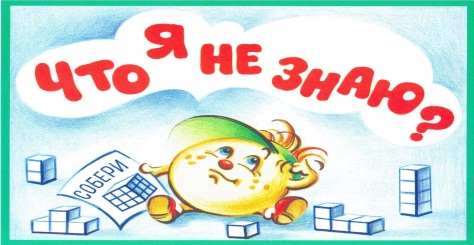 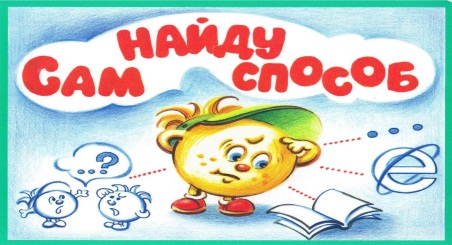 2.Актуализация знаний и фиксация затруднений в индивидуальной деятельности. Для начала мы должны повторить то, что уже знаем. - Повторять будем всё подряд? - Нет, только то, что нам необходимо. (  дом. задание)Работа с картиной. «Весна».- Послушайте стихотворение Коста Хетагурова «Весна», представьте себе весенний день, нарисованный в нём. Коста Хетагуров.  «Весна» (читает подготовленный ученик).  ВЕСНАСнег сходит, в природеВсе стало пестрей.Где север, усеянСклон грудой камней.Склон южный весь в дружныхПобегах весны.Землица дымится,Дороги грязны.Шалун мотылёчкаПоймал... Для чего?Весны ты защита, -Не мучь ты его!      Слайд 3.ШАЛУН- тот, кто шалит (преимущ. о детях).СКЛОН - наклонная поверхность (горы, холма, берега). ПОБЕГ - молодая ветка, стебель растения с листьями и почками. МОТЫЛЁК- небольшая бабочка. Минутка чистописания.-  Откройте тетради и запишите: (число, кл. работа)- В стихотворении вы слышали строку: « склон южный весь в дружныхпобегах весны». Нарисуем буквы – травинки в тетради, посмотрите на мой образец, повторите в воздухе.  Слайд 4.- Запишите слоги.   Слайд 5.__________________________________________________________________________ Словарная работа.- Угадайте птиц, которые живут у нас круглый год. Я назову лишь действия этих птиц, а вы по ним узнаете и запишите названия. (В строчку, 1 слово с большой буквы, через запятую).Показ слайдов после отгадывания слова.1) Летает, прыгает, чирикает… (воробей). Слайд 6.2) Летает, ворует, стрекочет…  (сорока).    Слайд 7.3) Летает, важничает, клюёт, каркает … (ворона). Слайд 8.- Какое общее правило правописания объединяет эти слова? (Сочетание –оро-).   - Поставьте ударение, подчеркните –оро-, запомните написание слов.                                                   Слайд 9.- Продолжаем наблюдать за природой весной. - Прочитайте предложение на экране:  С.рока л.тит к  старому дер.ву.  - Каким оно является по цели высказывания и интонации?- Объясните написание пропущенных букв.  (сорока –оро- , летит - лётчик, полёт, к дереву - деревья)- Запишите.- Сколько слов в этом предложении?- Назовите грамматическую основу?/Затруднение!!! Проблема!!!/3.Выявление причины затруднения и постановка цели деятельности.   - Попробуйте прочитать предложение без первого слова (сорока); без второго (летит); без третьего; без четвёртого.- Какой вывод можно сделать? ( В предложении есть главные члены).- Сформулируйте тему сегодняшнего урока.-Тогда цель нашего сегодняшнего урока?- Хором прочтите предложение.  О ком в нём говорится? (О сороке )- Задайте вопрос к слову СОРОКА . (КТО? сорока)- Как называется главный член предложения, отвечающий на вопрос КТО? (Подлежащее).- Что говорится о сороке? (Летит).- Задайте вопрос :   сорока …(ЧТО ДЕЛАЕТ? летит)- Как называется главный член предложения, отвечающий на вопрос ЧТО ДЕЛАЕТ? ( Сказуемое).- Какой частью речи выражено подлежащее?-Какой частью речи выражено сказуемое?  Прочтём грамматическую основу предложения: Сорока  летит.  Вывод: Итак, подлежащее и сказуемое – главные члены предложения. Именно в них     заключена главная мысль, содержащаяся в предложении, вместе мы их называем – грамматическая основа. 4. Физкультминутка. Слайд 10.5. Проектирование и фиксация нового знания.  -Откройте учебники на стр. 125. Упр. 397. Выполняется устно по «шагам».- Упр. 398. Выполняется устно по «шагам».-Прочитайте предложения. Сравните их с предложениями из упр. 397.Что изменилось? (Добавили слова).- Как изменился смысл предложения?(Оно стало более полным и точным).- Сравните два рисунка. (На втором рисунке художник внёс уточнения и получился зимний пейзаж).- Как называются выделенные слова?- Выведем алгоритм нахождения грамматической основы. Прочитай предложение. Определи вид предложения по цели высказывания и по интонации. О ком или о чём говорится в предложении?Задай вопрос (кто? или что?) Найди подлежащее. Подчеркни одной чертой. Какой частью речи выражено?Задай вопросы (что делает? что сделает?..). Найди сказуемое. Какой частью речи выражено?Подчеркни двумя чертами. Прочитай грамматическую основу.  Работа с текстом определения .(Стр. 126).Чтение 1-го определения (в рамке). Вопросы после чтения:- Что происходит со словами разных частей речи в предложении?(Они становятся членами предложения).- Что такое грамматическая основа предложения?- Может ли предложение состоять только из грамматической основы?- Приведите примеры.      2. Самостоятельное чтение 2-го определения. Дети сами задают вопросы к каждому абзацу и отвечают, зачитывая фрагменты.      3.Ответы на вопросы поле определения на стр. 126.7.Первичное закрепление с проговариванием.  Выполнение  упр. 399. ( у доски  с проговариванием, далее по вариантам, взаимопроверка).Образец  рассуждения: Это предложение повествовательное, невосклицательное. В предложении говорится о вечере: что? вечер. Это подлежащее, выражено существительным.Вечер (что сделал?) наступил, это сказуемое, выражено глаголом.сущ.       гл.Долгожданный вечер наступил.                 сущ.        гл.Жёлтые фонари зажглись за окном.6.Самоконтроль с самопроверкой по эталону. Дети продолжают выполнять упражнение  399  самостоятельно с самопроверкой по эталону.  Слайд 11.  гл.                   сущ.        Скрипят старые половицы. сущ.                 гл.           Часы громко тикают.    сущ.    гл.           Сверчок поёт за печкой.   мест.  гл.           Я читаю любимую сказку.Творческая работа.      Слайд 12.Работа в группах.Составить небольшой текст по картине. (4-5 предложений). Озаглавить.- Подчеркнуть грамматическую основу  предложения.7.Рефлексия учебной деятельности.1.– Что такое грамматическая основа предложения?- Какие главные члены предложения вы знаете?- Что такое подлежащее? Чем оно может быть выражено?- Что такое сказуемое? Чем оно может быть выражено?   2. «П о с ч и т а й».– Сколько грамматических основ в отрывке из стихотворения С.    Маршака?Дождь прошел, трава блестит,В небе радуга горит.Самооценка .    Слайд 13.- Оцените свою работу на уроке. Выберите вариант утверждения. Домашнее задание: выполнить упр. 4, с. 135.Спасибо за урок!  